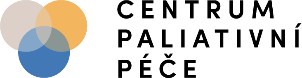 Objednávka kurzuPoskytovatel:                                                             Objednavatel:Centrum paliativní péče, z. ú.				Centrum sociální pomoci města Litomyšl
Dykova 1165/15					Zámecká 500	101 00 Praha 10 – Vinohrady				570 01 Litomyšl	
IČO: 034 63 583					IČO: 00194387	
DIČ: CZ03463583     						Platba za kurz proběhne fakturací po realizaci kurzu.Storno podmínky:Zrušení kurzu ze strany objednavatele více jak 30 dní před termínem realizace kurzu je bez sankcí, zrušení 7 - 30 dní před termínem realizace kurzu účtujeme storno poplatek  ve výší 30% z ceny kurzu, při zrušení méně než 7 dní před termínem realizace kurzu  účtujeme 100% z ceny kurzu.Datum: 31.1.2022-------------------------                                                                           -------------------------Poskytovatel                                                                                     Objednatel                                                Název kurzuGeri ELNECTermín realizace13. – 15. června 2022Počet účastníkůmax. 25, počet účastníků neovlivňuje cenu kurzuMísto konáníLitomyšl, místo zajišťuje objednavatelCena za kurz90. 000 Kč vč. 21% DPH